Додатки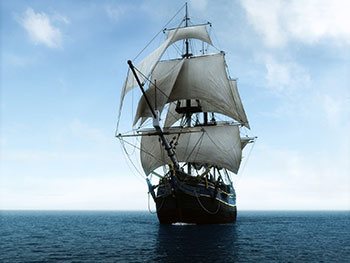 Можливість вивчати свою культуру і розмовляти на своїй мовіЛіки і прививки проти хворобДемократичні вибори і нормиІграшкиГодинникПрикрасиБатьківТеплий    одягМр3-плеєрЦукеркиВелосипедБудинокОсвітуЛікарівКанікули на березіЗахист від поганого поводженняПродуктиМодний одягМожливість прославляти свою релігіюТелевізор та газетиВідпочивати і гратисяКока-кола і гамбургерМобільний телефонВласна кімнатаКомп’ютер і доступ до інтернетуЧисте середовищеСправедливе відношення до себеМожливість висловити свою думкуЧиста водаГроші, щоб витрачати їх